金英杰直播学院
中医/中西医专业中药学5直播笔记整理教辅:白芷2020年12月19日理气药理气药的功效、主治病证、使用注意事项功效: 理气健脾、疏肝解郁、理气宽胸、行气止痛、破气散结主治:脾胃气滞: 院腹胀痛、嗳气吞酸、恶心呕吐、大便失常肝气郁结: 胁肋胀痛、疝气疼痛、乳房胀痛、月经不调肺气壅滞: 胸闷胸痛、咳嗽气喘使用注意事项: 易耗气伤阴，故气阴不足者忌用。具体药物陈皮——肺、脾【功效】理气健脾，燥湿化痰。【应用】 脾胃气滞证: 寒湿中阻之气滞最宜。 呕吐、呃逆。 湿痰、寒痰咳嗽。治痰湿咳喘之要药。 胸痹。青皮【功效】疏肝破气，消积化滞。【主治病证】肝郁气滞证。食积气滞。脘腹胀痛。癥瘕积聚久疟痞块。（肝脾肿大)枳实【功效】破气消积,化痰散痞。(1）胃肠积滞、湿热泻痢(2）胸痹、结胸: 胸中满闷、疼痛(3）气滞胸胁疼痛另: 治脏器下垂★。青皮: 疏肝破气枳实: 破气木香【功效】行气止痛，健脾消食。【应用】脾胃气滞证: 为行气止痛（气滞腹痛）之要药——生用（行气)。泻痢里急后重。治湿热泻痢里急后重之要药——煨用（止泻)。腹痛、胁痛、黄疸、疝气疼痛。胸痹。陈皮: 健脾化痰       木香: 健脾止痛沉香（助理不考)【功效】行气止痛,温中止呕，纳气平喘★。【应用】 寒凝气滞，胸腹胀痛 胃寒呕吐。 虚喘证。川楝子【功效】疏肝泄热，行气止痛, 杀虫。【主治病证】肝郁化火诸痛证。（一贯煎)虫积腹痛。头癣、秃疮。乌药——乌黑【功效】行气止痛，温肾散寒。【主治病证】寒凝气滞胸腹诸痛证、尿频遗尿（肾阳虚)荔枝核（助理不考）了解【功效】行气散结, 祛寒止痛。(吃荔枝上火）香附     气病+妇科病【功效】疏肝解郁，理气宽中，调经止痛。【应用】肝郁气滞痛证（胁痛、腹痛): 为疏肝解郁，行气止痛的要药。月经不调、痛经、乳房胀痛。为妇科调经之要药(香附、茜草)气滞腹痛。佛手【功效】疏肝理气，和胃止痛, 燥湿化痰。肝        脾         肺薤白【功效】通阳散结，行气导滞。【应用】胸痹心痛; 脘腹痞满胀痛，泻痢里急后重。檀香（略)【功效】行气温中，开胃止痛。大腹皮（一肚子汽水）【功效】行气宽中，利水消肿。槟榔共性 理气药配伍意义（常用药对)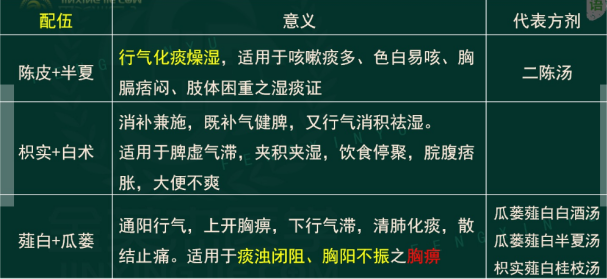 理气药陈皮: 理气健脾，燥湿化痰（黄入脾)青皮: 疏肝破气，消积化滞（青入肝)枳实: 破气消积，化痰散痞（口对口)檀香: 行气温中，开胃止痛（膻中)5. 沉香: 行气止痛，温中止呕，纳气平喘（助理不考)4. 木香: 行气止痛，健脾消食9. 香附: 疏肝解郁，理气宽中，调经止痛7. 乌药: 行气止痛，温肾散寒10. 佛手: 疏肝理气，和胃止痛，燥湿化痰6. 川楝子: 疏肝泄热，行气止痛，杀虫（苦悚皮:杀虫、疗癣)8. 荔枝核: 行气散结，祛寒止痛。（助理不考)11. 薤白: 通阳散结，行气导滞。13. 大腹皮: 行气宽中，利水消肿。第十四章 消食药炒三仙、焦三仙山楂 【功效】消食健胃,行气散瘀，化浊降脂【应用】消肉食积滞。炒用止泻止痢，血瘀证，高脂血症神曲  【功效】消食和胃。【主治病证】助金石药消化。麦芽 【功效】行气消食, 健胃开胃，回乳。【主治病证】米面薯蓣食滞, 断乳、乳房胀痛。【用法】生麦芽——消食健胃; 炒麦芽——回乳消胀。(哺乳期不宜使用)稻芽（助理不考)【功效】消食和中，健脾开胃。莱藤子【功效】消食除胀,降气化痰       冬吃萝卜夏吃姜【应用】(1）食积气滞:消食化积之中，尤善行气消胀。(2）咳喘痰多，胸闷食少: 尤宜治喘咳痰壅，胸闷兼食积。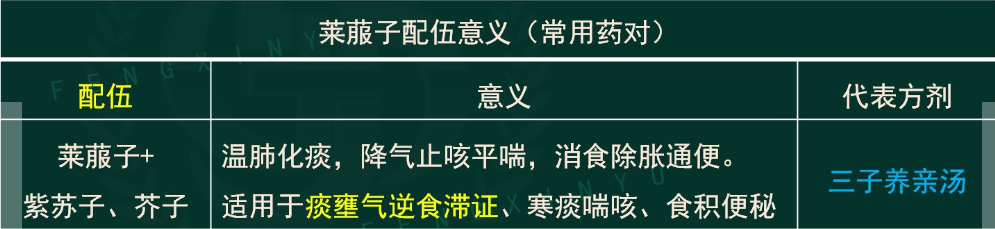 鸡内金【功效】消食健胃,固精止遗，通淋化石。【应用】饮食积滞，小儿疳积。肾虚遗精、遗尿。(3）砂石淋证，胆结石（金钱草、鸡内金)消食药山楂: 消食健脾，行气散瘀,化浊降脂神曲: 消食和胃麦芽: 行气消食,健胃开胃,回乳稻芽: 消食和中，健脾开胃（助理不考)莱藤子: 消食除胀,降气化痰鸡内金: 消食健胃,固精止遗，通淋化石第十五章 驱虫药驱虫药的配伍方法无论有无便秘，多与泻下药同用，利虫体排出。驱虫药的使用注意事项(1）空腹时服用(2）发热或腹痛剧烈，暂时不宜驱虫，症状缓解后再行施用驱虫药。1. 使君子（助理不考)【功效】杀虫消积。【主治病证】蛔虫、蛲虫、小儿疳积【用法用量】小儿每岁1～1.5粒，1日总量不超过20粒。【使用注意】不宜大量服（呃逆、眩晕、呕吐、腹泻）。忌与热茶同服。2. 苦楝皮（助理不考)【功效】杀虫，疗癣。【主治病证】蛔虫病，钩虫病,蛲虫病;疥癣,湿疮。槟榔（虫积气水疟)【功效】杀虫,消积，行气，利水（大腹皮共性）,截疟。【应用】肠道寄生虫病: 广谱，姜片虫等，对绦虫疗效最佳。食积气滞，泻痢后重。水肿，脚气肿痛。疟疾。【用法用量】(助理不考) 生用力佳，炒用力缓;焦槟榔——食滞不消、泻痢厚重。雷丸(助理不考)【功效】杀虫消积【用法用量】入丸、散剂，饭后温开水调服（怕高温）榧子（助理不考）【功效】杀虫消积，润肠通便，润肺止咳。驱虫药槟榔: 杀虫消积，行气，利水，截疟（绦虫最佳，姜片虫）（大腹皮)使君子: 杀虫消积（蛔虫、蛲虫）（助理不考)4. 雷丸: 杀虫消积(助理不考)5. 榧子: 杀虫消积，润肠通便，润肺止咳。（助理不考)2. 苦楝皮: 杀虫疗癣（蛔虫病，钩虫病，蛲虫病）(助理不考)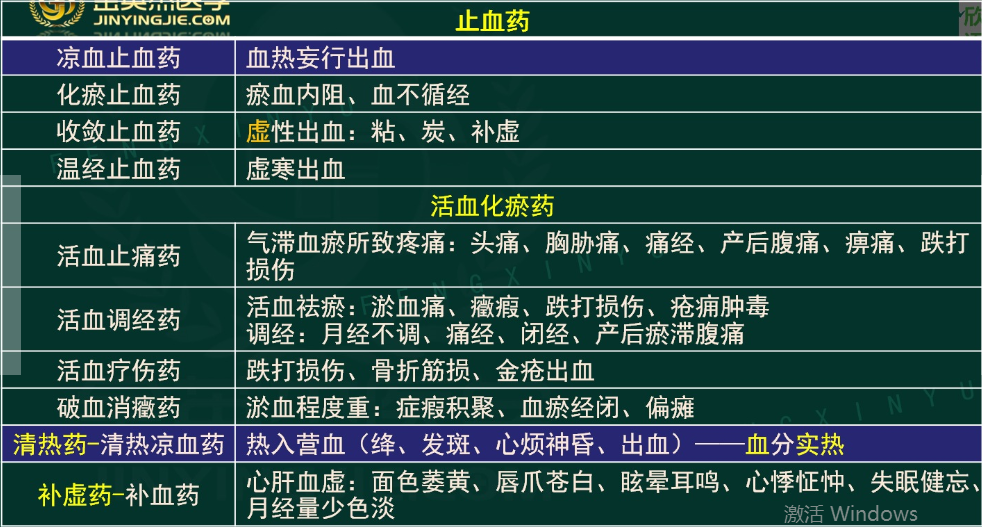 第十六章 止血药各类止血药的选择使用、配伍方法血热妄行出血——凉血止血药瘀血内阻、血不循经——化瘀止血药虚寒性出血——温经止血药、收敛止血药气虚出血——收敛止血药 下部出血（便血、崩漏）——配升举之品;上部出血（妞血、吐血）——配降气之品下血必升举，吐衄必降气止血药的使用注意事项凉血止血药和收敛止血药，易凉遏敛邪，有止血留瘀之弊，故出血兼有瘀滞者不宜单独使用。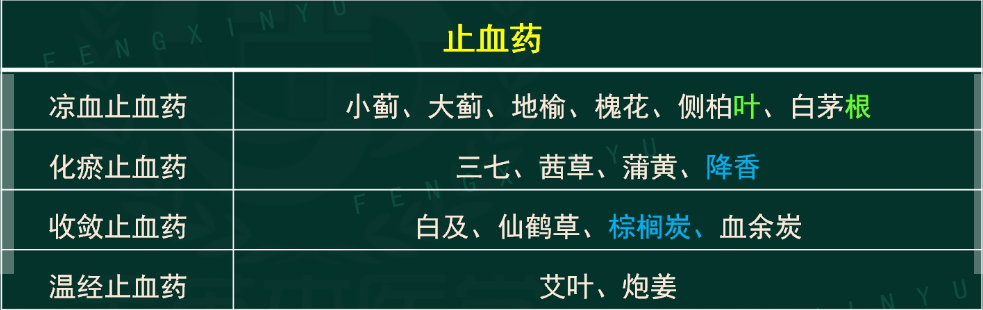 第二节 凉血止血药大蓟VS小蓟小蓟【功效】凉血止血，散瘀解毒消痈。【应用】血热出血、热毒痈肿大蓟【功效】凉血止血，散瘀解毒消痈。【应用】血热出血、热毒痈肿区别大蓟——吐血、咳血、崩漏小蓟——尿血、血淋（小便)地榆【功效】凉血止血，解毒敛疮。【应用】 血热出血。尤宜下焦血热的便血、痔血、血痢、崩漏。 烫伤、湿疹、疮疡痈肿。为治水火烫伤之要药。【使用注意】大面积烧伤不宜使用,以防中毒性肝炎。槐花【功。效】凉血止血，清肝泻火。【主治病证】血热出血;肝热目赤，头痛眩晕。【用法】（助理不考)止血——炒炭用，清热泻火——生用。侧柏叶【功效】凉血止血，化痰止咳，生发乌发。(与女贞子、首乌固肾、乌须、明且说法不同)【应用】血热出血、肺热咳嗽、血热脱发、“须发早白（血热）生僻的化痰止咳药: 车前子、虎杖、侧柏叶白茅根【功效】凉血止血，清热利尿。【主治病证】血热出血证; 水肿、热淋、黄疸;胃热呕吐、肺热咳嗽。白茅根VS芦根（助理不考）共同点: 清热利尿不同点: 白茅根——凉血止血芦根——清热生津凉血止血药小蓟: 凉血止血，散瘀解毒消痈大蓟: 凉血止血，散瘀解毒消痈地榆: 凉血止血，解毒敛疮槐花: 凉血止血，清肝泻火侧柏叶: 凉血止血，化痰止咳，生发乌发白茅根: 凉血止血，清热利尿，清肺胃热第三节 化瘀止血药1. 三七【功效】散瘀止血，消肿定痛。【应用】出血: 止血不留瘀，化瘀不伤正。为治体内外出血之佳品。跌打损伤，瘀滞肿痛: 伤科要药，跌打损伤、筋骨折伤、淤血肿痛首选茜草(欠、多管闲事)（茜茜)【功效】凉血，祛瘀，止血，通经。【应用】出血: 血热夹瘀出血尤为适宜。妇科调经要药(香附、茜草)蒲黄【功效】止血，化瘀，通淋。【主治病证】出血证;瘀血痛证(与五灵脂相须）_;血淋尿血。【用法用量】包煎。止血——炒用（蒲黄炭)  注: 失笑散-淤血疼痛证化瘀、利尿——生用（生蒲黄)降香（助理不考)【功效】化瘀止血，理气止痛。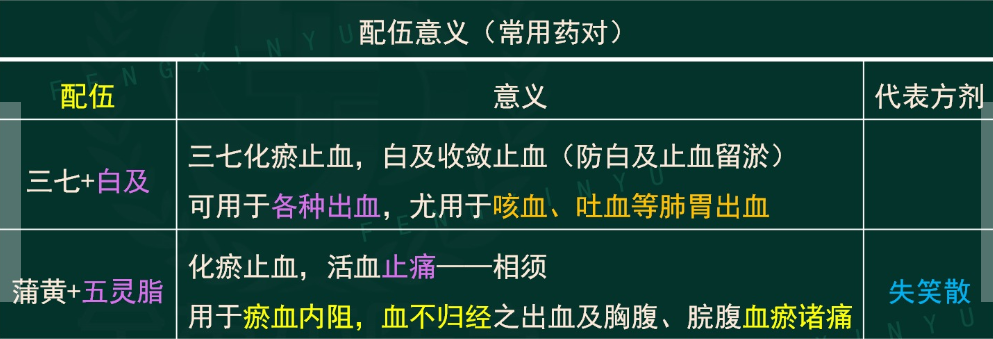 化瘀止血药三七: 散瘀止血，消肿定痛(止血要药、伤科要药)茜草: 祛瘀，止血，凉血，通经蒲黄: 化瘀，止血，通淋降香: 化瘀，止血，理气止痛（助理不考)第四节 收敛止血药 (粘、炭、补)1. 白及 (粘唧唧)【功效】收敛止血，消肿生肌。【应用】出血证。肺、胃出血证。（咳血、吐血、柏油样便)痈肿疮疡，手足被裂，水火烫伤。仙鹤草（脱力草)【功效】收敛止血，止痢，截疟，解毒，补虚。【主治病证】出血;腹泻，痢疾;疟疾;疮疗痈肿、阴痒带下;脱力劳伤止痢+截疟（一鸭一鹤）棕榈炭（助理不考)【功效】收敛止血。【主治病证】出血血余炭【功效】收敛止血，化瘀，利尿。【主治病证】出血;小便不利。收敛止血药白及: 收敛止血，消肿生肌仙鹤草: 收敛止血，止痢，截疟，解毒，补虚4. 血余炭: 收敛止血，化瘀，利尿3. 棕榈炭: 收敛止血（助理不考)第五节 温经止血药1. 艾叶【功效】温经止血，散寒调经，祛湿止痒（外用）【应用】（温经散寒安胎）(1）出血: 温经止血要药。(2）少腹冷痛，经寒不调、宫冷不孕: 为治疗妇科下焦虚寒或寒客胞宫之要药。(3）皮肤瘙痒。另,捣绒制成艾条、艾柱——温煦气血，透达经络⒉. 炮姜【功效】温经止血，温中止痛。（中焦)生姜: 辛温解表干姜: 温中散寒、回阳通脉、温肺化饮炮姜: 温经止血温经止血药艾叶: 温经止血，散寒调经，祛湿止洋 (外用)炮姜: 温经止血，温中止痛第十七 章活血化瘀药活血化瘀药性能特点、功效、主治病证性味: 辛、苦、温主治病证诸痛症痕积聚中风(4）关节痹痛(5）跌扑损伤(6）疮疡肿痛(7）妇科月经病、产后腹痛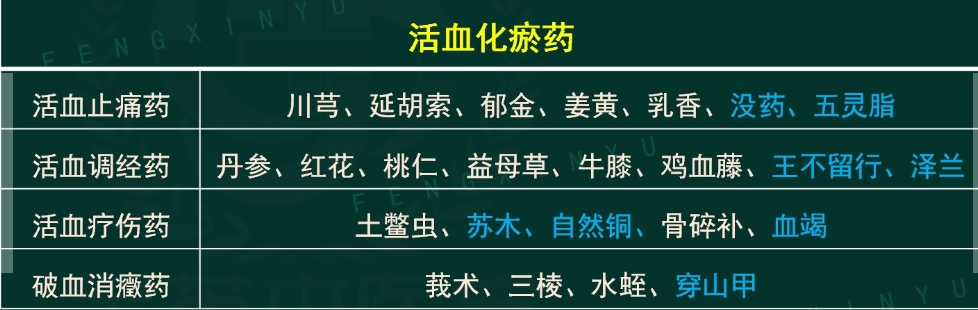 第二节 活血止痛药   (气滞血瘀所致疼痛)头痛、胸胁痛、痛经、产后腹痛、痹痛、跌打损伤川芎——上蹿下跳【功效】活血行气,祛风止痛。【应用】血瘀气滞痛证。活血行气，为“血中气药”“下调经水，中开郁结”，为妇科要药。头痛、风湿痹痛。“上行头目”，为治头痛的要药。“头痛不离川芎”（头痛: 风寒、风热、风湿、血虚、血瘀)延胡索（止疼片)【功效】活血，行气，止痛。【应用】气血瘀滞诸痛证。能“行血中气滞，气中血滞”“专治一身上下诸痛”。【用法】煎服、研粉吞服（延胡索粉)郁金——活血+郁对心肝金对黄【功效】活血止痛,行气解郁，清心凉血，利胆退黄。【应用】(1）气滞血瘀痛证。(2）热病神昏，癫痫，癫狂。(3）血热出血证。(4）肝胆湿热证: 湿热黄疸、胆石症。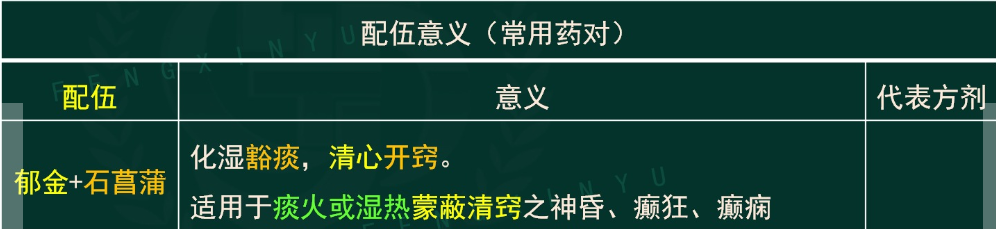 姜黄【功效】破血行气，通经止痛。【主治病证】气滞血瘀痛证、风湿痹痛。乳香【功效】活血定痛，消肿生肌。（气滞血瘀诸痛)没药【功效】散淤定痛，消肿生肌。（助理不考)五灵脂（助理不考)【功效】活血止痛，化淤止皿——活血化瘀药【用法】包煎。五灵脂VS三七五灵脂【功效】活血止痛,化瘀止血——活血化瘀药三  七【功效】化瘀止血，活血止痛——止血药活血止痛药川  芎: 活血行气，祛风止痛延胡索: 活血行气，止痛郁  金: 活血止痛，行气解郁，清心凉血，利胆退黄姜  黄: 破血行气，通经止痛乳  香: 活血定痛，消肿生肌没  药: 散淤定痛，消肿生肌（助理不考)五灵脂: 活血止痛，化瘀止血（助理不考)。第三节 活血调经药活血祛瘀: 淤血痛、癜瘦、跌打损伤、疮痈肿毒调经: 月经不调、痛经、闭经、产后瘀滞腹痛丹参——内、外、妇科疾病【功效】活血祛瘀,通经止痛，清心除烦，凉血消痈。【应用】月经不调，闭经痛经，产后瘀滞腹痛“一味丹参散，功同四物汤（营血虚滞)”: 祛瘀生新不伤正。血瘀心痛、脘腹疼痛、瘙痕积聚、跌打损伤、风湿痹证。热病烦躁神昏，心悸失眠。疮痈肿毒。红花【功效】活血通经，祛瘀止痛。【应用】血滞经闭、痛经、产后瘀滞腹痛。癥瘕积聚。胸痹心痛、血瘀腹痛、胁痛。跌打损伤，瘀滞肿痛。瘀滞斑疹色暗。桃仁【功效】活血祛瘀,润肠通便，止咳平喘★【应用】(1）瘀血阻滞诸证。(2）肺痈，肠痈。(3）肠燥便秘。(4）咳嗽气喘。红花 VS桃仁红花【功效】活血通经，祛瘀止痛。桃仁【功效】活血祛瘀，润肠通便，止咳平喘苦杏仁【功效】        降气止咳平喘，润肠通便益母草【功效】活血调经，利尿消肿，清热解毒。【应用】为妇产科要药。水肿，小便不利。跌打损伤、疮痈肿毒、皮肤瘾疹（治风先治血，血行风自灭）牛膝（水牛干劲足)【功效】逐淤通经，补肝肾，强筋骨，利水通淋，引火（血)下行。生用         酒炙              生用【应用】引火(血）下行（引药下行:佐——引经药)(1）肝阳上亢: 头痛、眩晕(2〉胃火上炎: 齿龈肿痛、口舌生疮(3）气火上逆、迫血妄行: 吐血、衄血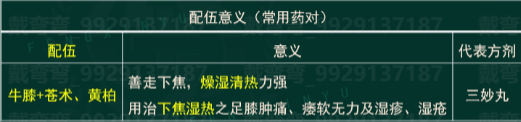 鸡血藤【功效】活血补血，调经止痛，舒筋活络。王不留行【功效】活血通经，下乳消痈，利尿通淋。（助理不考）泽    兰【功效】活血调经，祛瘀消痈，利水消肿。（助理不考)活血调经药丹  参: 活血祛瘀，通经止痛，清心除烦，凉血消痈红  花: 活血通经，祛瘀止痛桃  仁: 活血祛瘀，          润肠通便，止咳平喘益母草: 活血调经，利尿消肿，清热解毒牛  膝: 逐淤通经，补肝肾，强筋骨，利水通淋，引火（血）下行鸡血藤: 活血补血，调经止痛，舒筋活络王不留行: 活血通经，下乳消痈，利尿通淋（助理不考)泽    兰: 活血调经，祛瘀消痈，利水消肿(助理不考)第四节 活血疗伤药1. 土鳖虫【功效】破血逐瘀，续筋接骨。4. 骨碎补【功效】活血止痛，补肾强骨，外用消风祛斑。2. 苏  木【功效】活血祛瘀，消肿止痛。（助理不考)3. 自然铜【功效】散瘀止痛，续筋接骨。(助理不考)5. 血  竭【功效】活血定痛，化瘀止血，生肌敛疮（结痂）（助理不考)第五节 破血消癥药1. 莪  术【功效】破血行气，消积止痛。2. 三  棱【功效】破血行气，消积止痛。   3. 水  蛭【功效】破血通经，逐瘀消癥。4. 穿山甲【功效】活血消癥，通经下乳，消肿排脓，搜风通络（助理不考)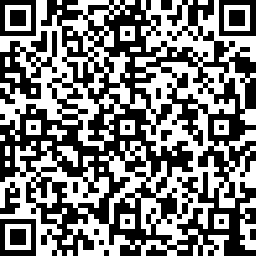 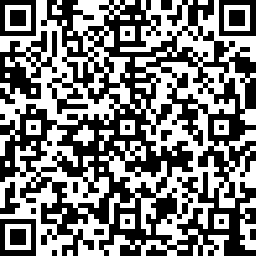 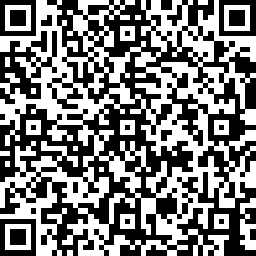 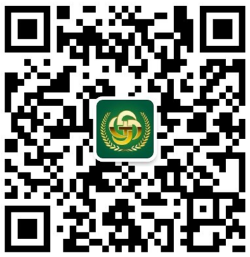 中医金鹰          中医王牌重读        中医王牌退费         课表公众号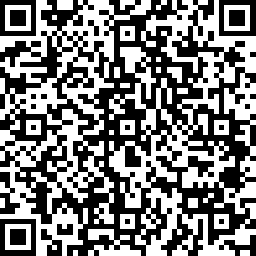 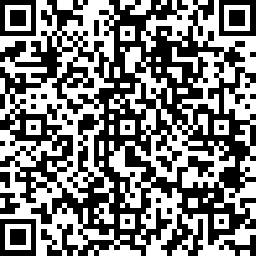 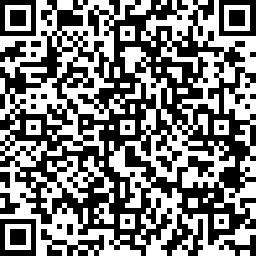 中西医金鹰         中西医王牌重读       中西医王牌退费